AANVRAAG VAN WACHTGELD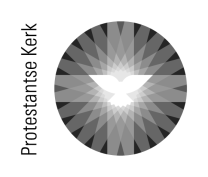 als bedoeld in artikel 11 van de generale regeling rechtspositie predikantens.v.p. aankruisen, omcirkelen of invullen met blokletters wat van toepassing is,bij vragen over het invullen kunt u bellen met 030-8801661Aanvraag wachtgeldOndergetekende, naam: ………………………………………….……………………………………………straatnaam: …………………………..........................................................................................................postcode: ………………………. woonplaats ………………..…………………………………………………geboortedatum: ………………………………………………………………………………………………….. bankrekening ……………………………………………………………………………………………………..telefoon: …………………………………………………………………………………………………………. e-mail:	…………………………………………………………………………………………………………..     vraagt hierbij om toekenning van wachtgeld. Een afschrift van het besluit waardoor het recht op wachtgeld ontstaat, voeg ik bij onder weglating van eventuele persoonlijke en vertrouwelijke informatie.AmbtswoningOp het moment dat het wachtgeld ingaat, bewoon ik     wel / niet     een ambtswoning van de gemeente. Indien wel, het is     wel / nog niet     bekend op welke datum ik de ambtswoning zal verlaten. Indien wel: ik zal de ambtwoning verlaten op ………………..…………………………(datum).PensioenopbouwBescherming bij verlof en werkloosheidBij wachtgeld kan gratis gebruik gemaakt worden van de regeling die het Pensioenfonds Zorg & Welzijn biedt voor bescherming bij verlof en werkloosheid. Deze regeling houdt in dat als u tijdens de wachtgeldperiode overlijdt de nabestaanden recht hebben op (aanvullend) partnerpensioen, ANW-compensatiepensioen en wezenpensioen. Verder houdt de regeling in dat als u tijdens de wachtgeldperiode arbeidsongeschikt wordt, u recht heeft op arbeidsongeschiktheidspensioen en premievrijstelling bij arbeidsongeschiktheid , alsof de deelneming niet is geëindigd.Ik wens     wel  /  niet   gebruik te maken van de gratis mogelijkheid tot bescherming bij verlof en werkloosheid (aanbevolen keuze: wel). Vrijwillige voortzetting van de pensioenopbouw  Voorts kan bij wachtgeld tegen betaling van de premie gebruik gemaakt worden van de mogelijkheid tot vrijwillige voortzetting van de pensioenopbouw. Dit kan zolang de wachtgelduitkering duurt, maar niet langer dan drie jaren. Als van deze mogelijkheid gebruik gemaakt wordt, draagt de predikant een deel van de premie en de kerk het andere deel. Hoewel de pensioenopbouw bij vrijwillige voortzetting nagenoeg gelijk is aan de opbouw bij de normale deelneming, is de premie lager.Als u gebruik maakt van de mogelijkheid tot vrijwillige voortzetting van de pensioenopbouw tijdens de wachtgeldperiode, dan gaat het Pensioenfonds Zorg & Welzijn ervan uit dat u voor het deel van de werktijd dat u werkloos wordt, pensioen blijft opbouwen over de hoogte van uw oorspronkelijke traktement, dus niet over de hoogte van uw (lagere) wachtgeld. Dit is mede mogelijk doordat het premiepercentage bij vrijwillige voortzetting lager is. Ik wens    wel  / niet   gebruik te maken van de mogelijkheid tot vrijwillige voortzetting van de pensioenopbouw (aanbevolen keuze: wel).Verrekening inkomsten uit arbeid en bedrijfWilt u aankruisen welke van onderstaande categorieën op u van toepassing is of zijn (meerdere antwoorden zijn mogelijk): 
Op het moment dat het besluit genomen werd waardoor het recht op wachtgeld ontstond, had iknaast het predikantstraktement geen inkomsten uit arbeid of bedrijf.met toestemming van de kerkenraad en zonder verrekening met mijn traktement neveninkomsten uit een arbeidsovereenkomst voor onbepaalde duur ter hoogte van €  ………….. bruto per maand. 
Afschriften van de arbeidsovereenkomst en de salarisstrook van de maand waarin het besluit werd genomen waardoor ik recht op wachtgeld ontstond, voeg ik bij.naast het predikantstraktement of het arbeidsongeschiktheidspensioen geen inkomsten uit een arbeidsovereenkomst voor onbepaalde duur. Wel had ik de twee jaren voorafgaande aan het genoemde moment met toestemming van de kerkenraad en zonder verrekening met het traktement neveninkomsten uit arbeid of bedrijf ten bedrage van € ……………….  Een specificatie van deze inkomsten voeg ik bij.Pensioenopbouw naast het traktementIk heb naast de pensioenopbouw over het predikantstraktement     wel / niet     pensioenopbouw over ander inkomen. De hoogte van het andere inkomen waarover ik pensioenopbouw, bedraagt € ………………………… bruto per jaar.ReïntegratieIk heb     wel / nog niet     contact opgenomen met de reïntegratieconsulent voor het opmaken van een persoonlijk reïntegratieplan.Ik aanvaard     wel / niet     de bepalingen uit het re-integratieprotocol. HandtekeningMet de ondertekening verklaar ik tevens dat er geen beroepsprocedure loopt of gaat lopen tegen het besluit op grond waarvan ik recht kan doen gelden op wachtgeld. naam:		……………………… …………………………..……………………………………………..datum: 		…………………………  	 plaats:	  ……………………………………………………..……	    ondertekening:	……………………… …………………………..…………(handtekening of getypte naam)Inzenden aan Beheercommissie centrale kas predikantstraktementen, Postbus 8504, 3503 RM Utrechtbij voorkeur per mail: predikantstraktementen@protestantsekerk.nl